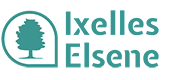 Beste ouders,Zoals u weet, kwam de Nationale Veiligheidsraad donderdagavond bijeen om nieuwe maatregelen te nemen met betrekking tot de verspreiding van het COVID-19 virus. De genomen maatregelen, die een impact zullen hebben op ons dagelijks leven, zijn van toepassing op het hele land.Deze maatregelen zijn bedoeld om de verspreiding van het virus te beperken en te vermijden dat de opvangcapaciteiten van de ziekenhuizen overbelast raken.De basisrichtlijn is om fysieke contacten tussen mensen zoveel mogelijk te beperken alsook de continuïteit van de essentiële openbare diensten te waarborgen, in het bijzonder gezondheidsdiensten.Daarom is besloten de lessen in de kleuterschool, het basis- en secundair onderwijs op te schorten van zaterdag 14 maart tot en met vrijdag 3 april en dus tot de paasvakantie.Dit betekent dat de aanwezigheid van uw kind op school niet meer verplicht is tot en met 3 april en dat er gedurende deze periode geen verplichte leerstof zal worden gegeven aan de leerlingen.De federale overheid vraagt dat er in iedere school opvang wordt voorzien voor kinderen van ouders wiens beroep nodig is voor het goed functioneren van onze samenleving (bv.de zorgsector) en voor kinderen die anders zouden opgevangen worden door hun grootouders. Inderdaad, het is aanbevolen om de grootouders niet te vragen om te babysitten, aangezien zij het meest vatbaar zijn voor het virus.De opvang in de scholen zal beschikbaar zijn, zonder voorafgaande registratie, tijdens de reguliere lesuren en de naschoolse opvang van 7.15 uur tot 18.30 uur. Er worden geen warme maaltijden meer voorzien. Ouders moeten daarom een picknick en snacks voorzien voor hun kind indien deze gebruik maakt van de opvang. In de huidige situatie beschikken wij niet over een antwoord op al u eventuele vragen. Het valt ook niet uit te sluiten dat de informatie in deze brief de komende dagen nog veranderd. We nodigen u dan ook uit om regelmatig de schoolwebsite te bezoeken (http://ecolesanssouci.ixelles.be/ ) om over de laatste informaties te beschikken. Om de communicatie met de school van uw kind te vergemakkelijken, raden wij u ook aan om uw e-mailadres door te geven aan het schoolsecretariaat of via de schoolwebsite.Onze directeurs en het personeel van onze scholen staan ​​natuurlijk tot uw beschikking om eventuele vragen te beantwoorden.Wees gerust, beste ouders, dat wij er alles aan doen om de best mogelijke oplossingen te vinden voor onze leerlingen en dat we allen samen ons steentje trachten bij te dragen aan het beperken van de verspreiding van het virus.